Ideas for Creative Activities exploring colour, shape, number and pattern.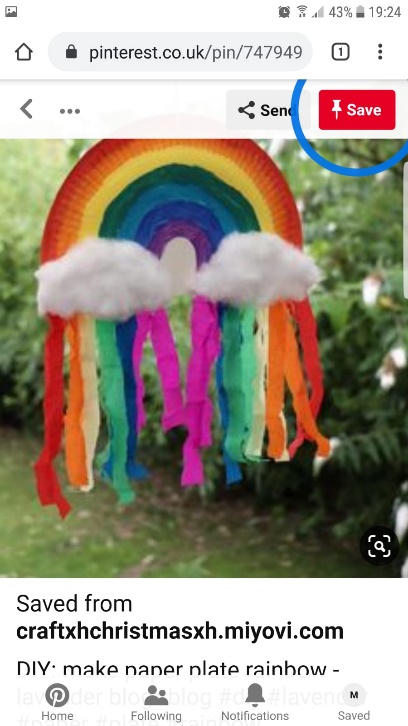 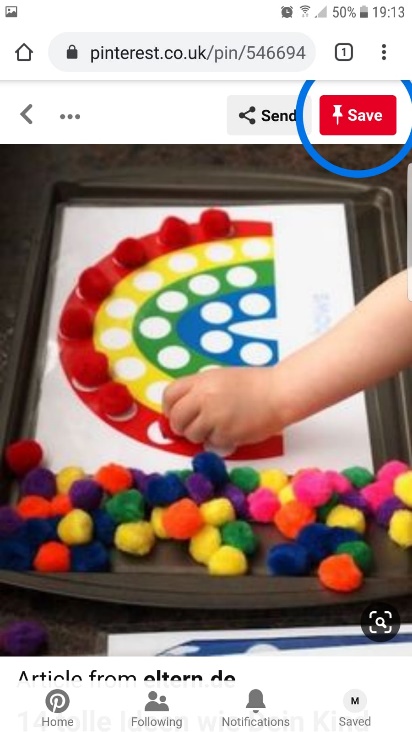 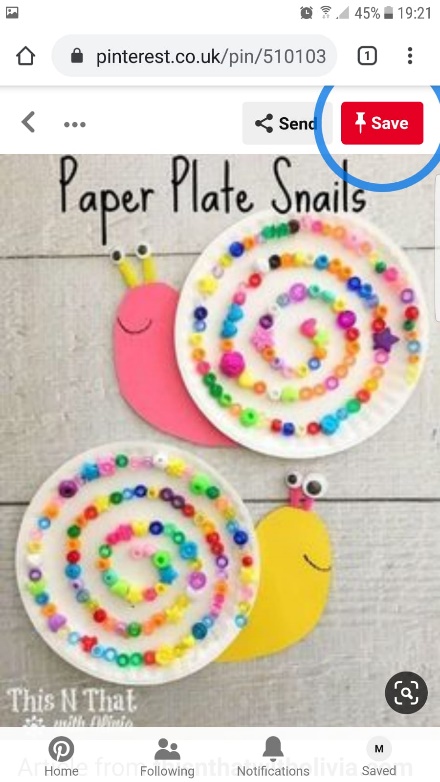 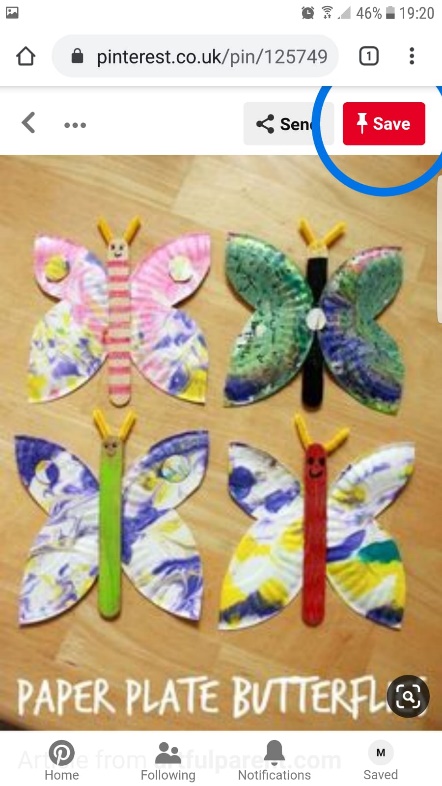 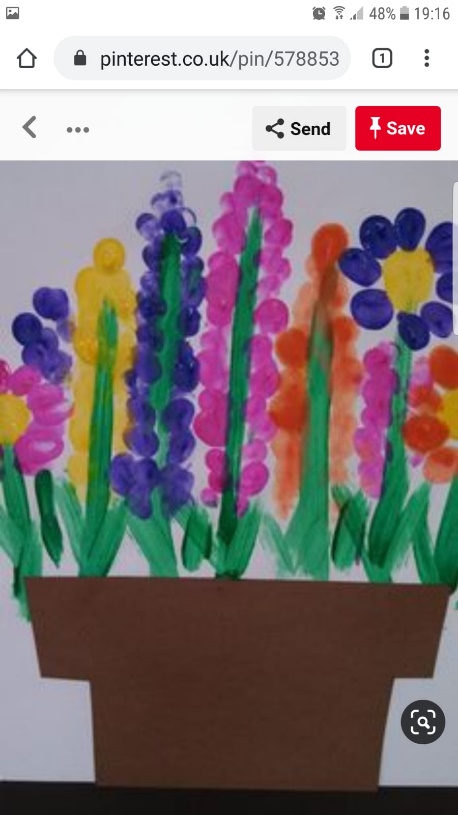 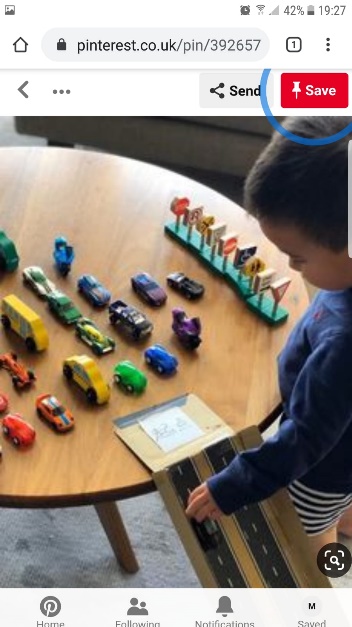 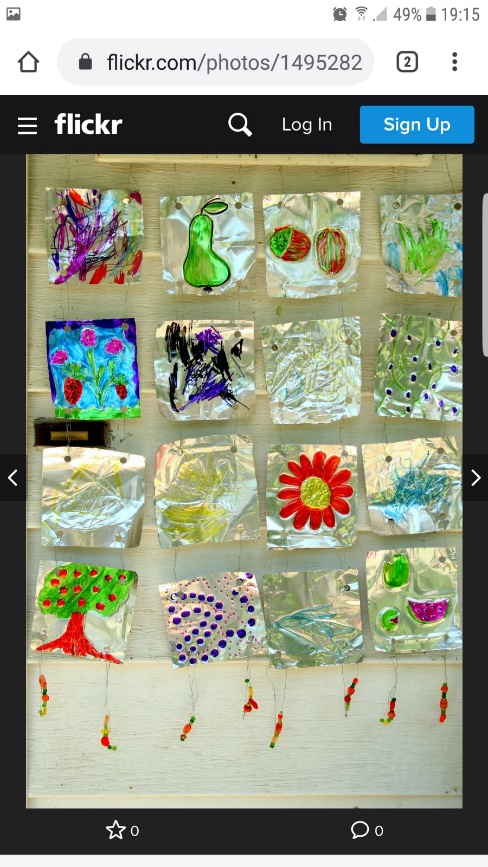 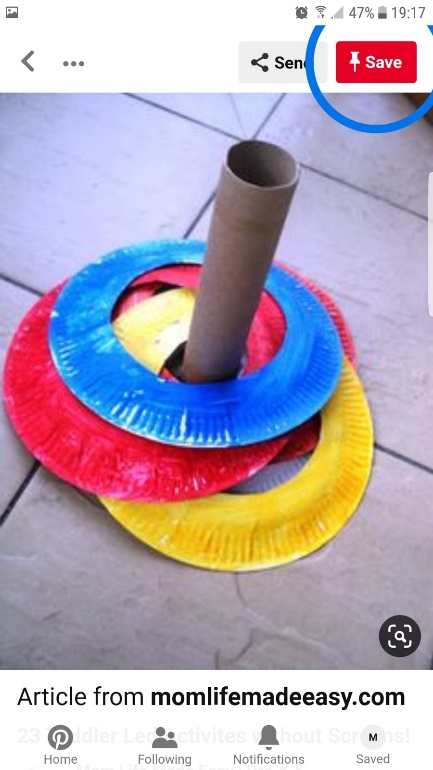 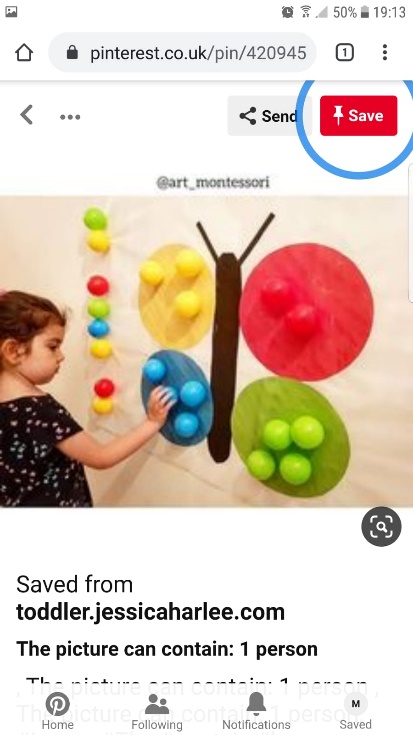 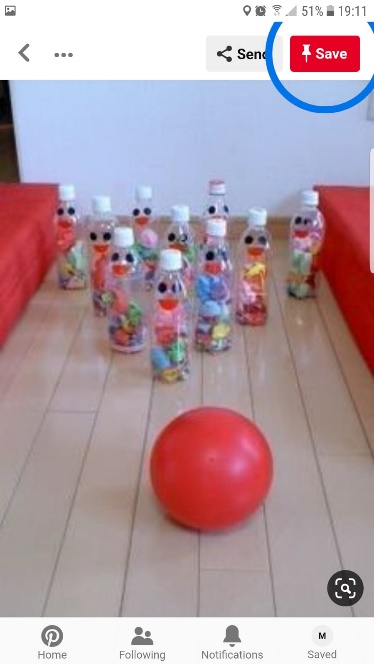 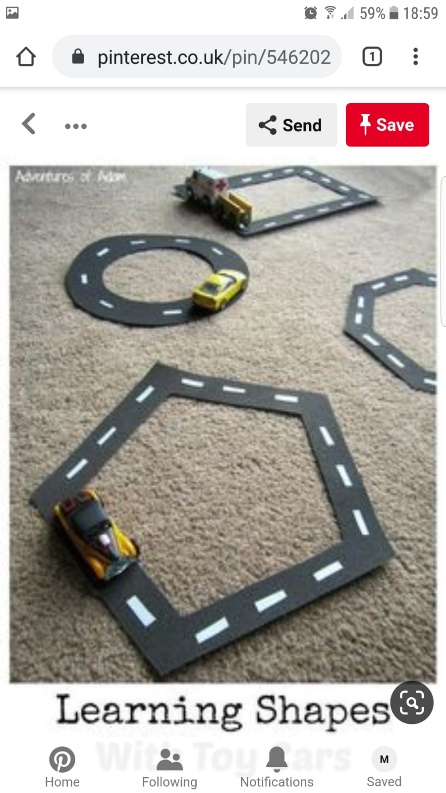 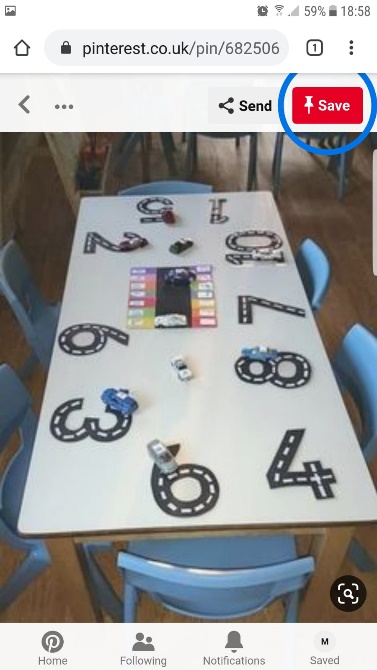 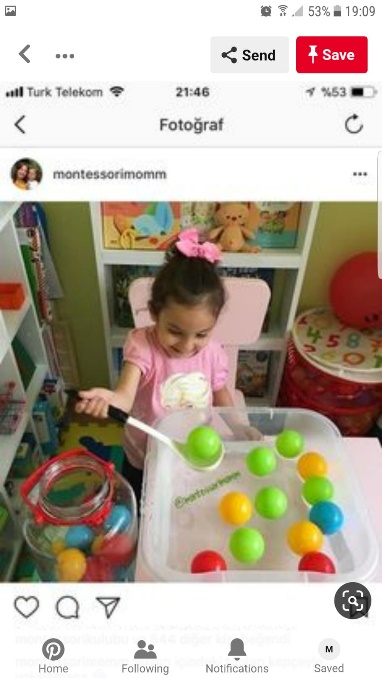 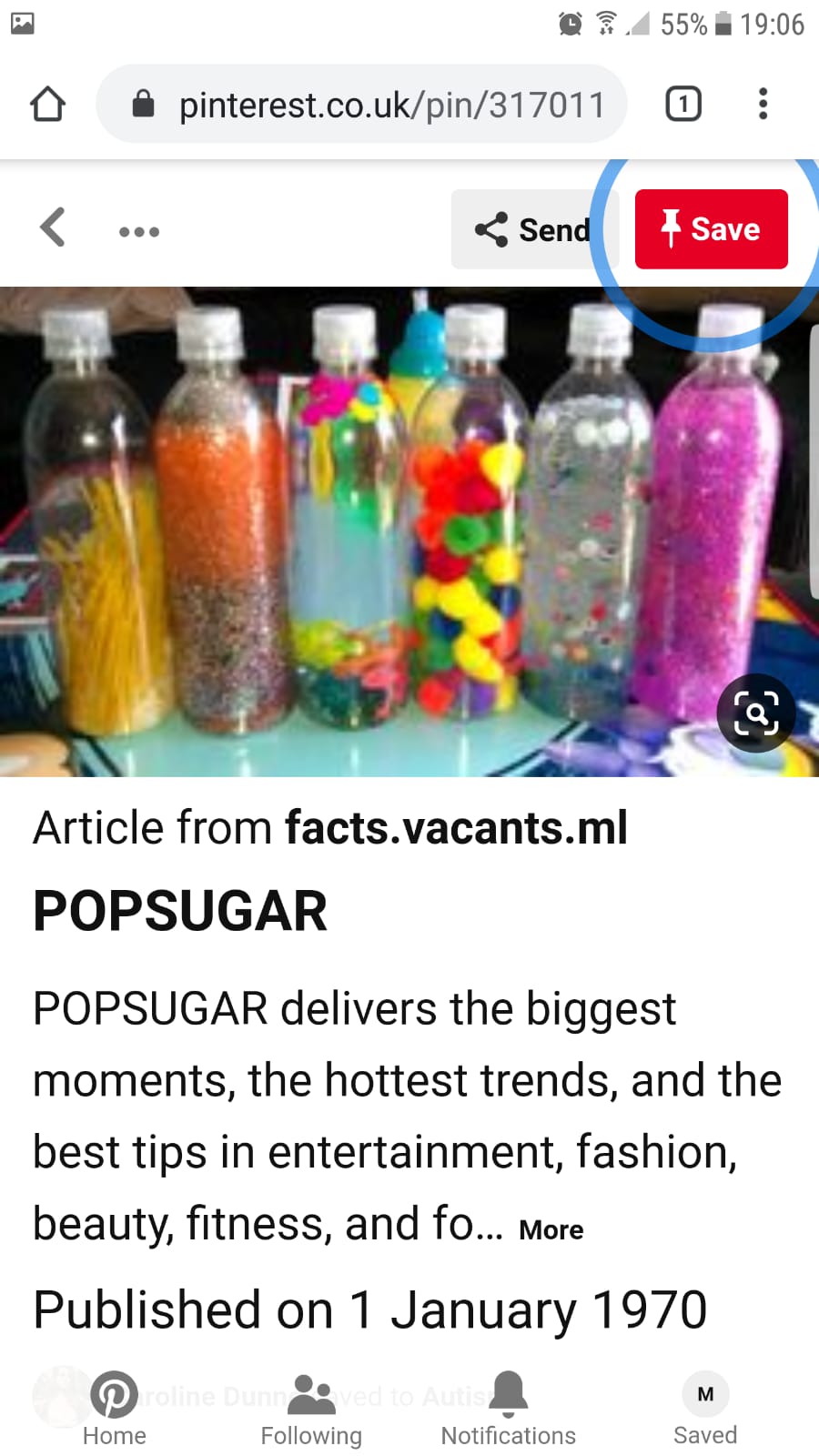 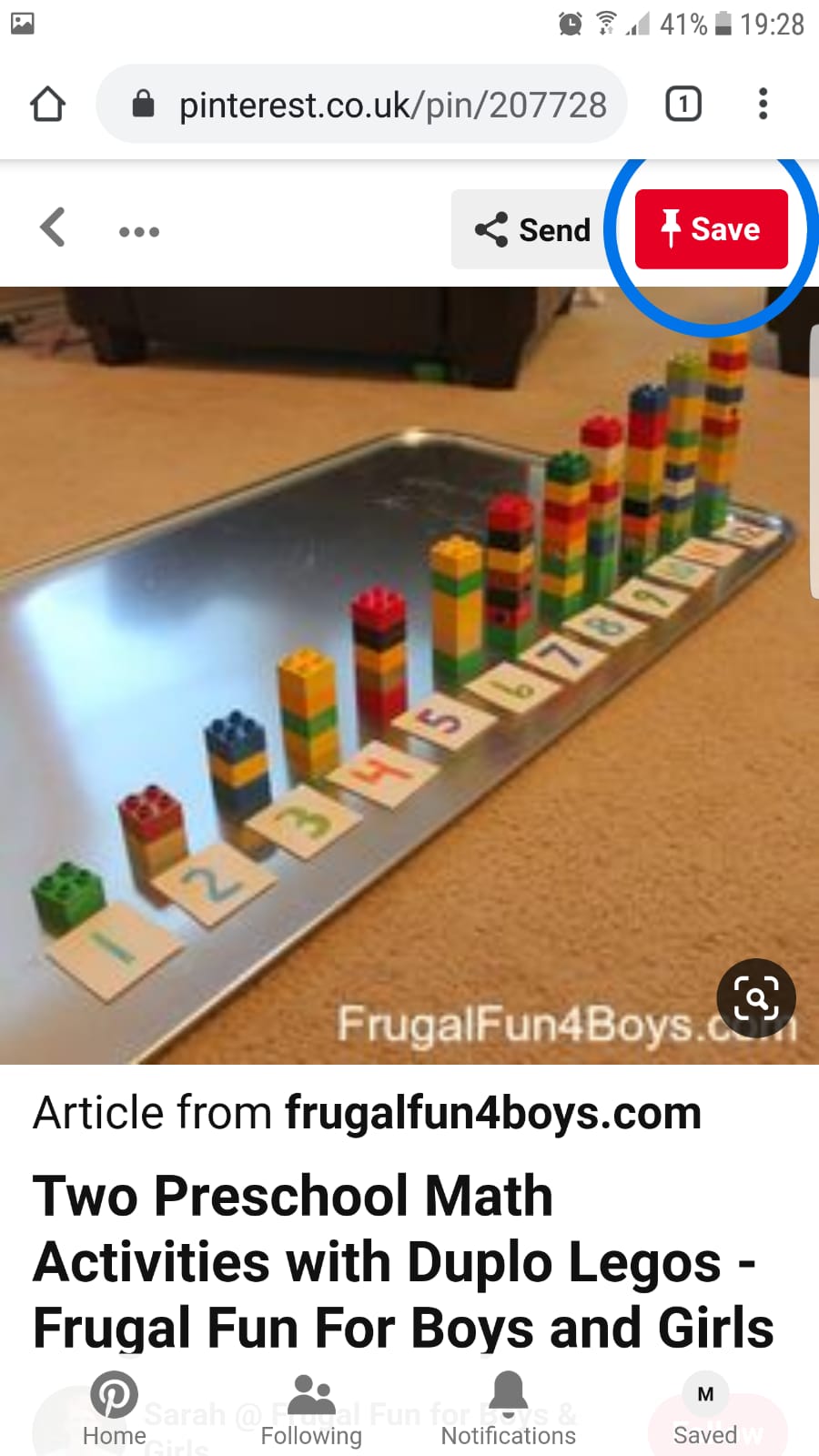 